24.03.2020 (wtorek)Klasa VIIIMatematykaTemat: Powtórzenie – równania, proporcjonalność prostaPowtórzyć  - podręcznik s. 241Jak rozwiązywać równania – przypomnienie https://www.youtube.com/watch?v=ktWhzOO8ZN0Wykonanie z podręcznika  zadań  1-10 s. 241 - 242 GeografiaUwaga kartkówka!Proszę odpowiedzieć na pytania i odesłać całość na adres joannadom1980@wp.pl do czwartku.1. Na podstawie zamieszczonych niżej opisów ludności Ameryki określ, której odmiany ludzkiej dotyczą. Wybierz spośród podanych. 	0–3 p.biała, czarna, żółta, Metysi, Mulaci, Zambosia) Potomkowie Indian i białej odmiany człowieka. ________________________________________b) Odmiana, której osadnictwo w obu Amerykach zostało zapoczątkowane przez wyprawęKrzysztofa Kolumba. ____________________________c) Napływ tej ludności miał charakter przymusowy, w celu niewolniczej pracy.________________________________________2. Oceń prawdziwość informacji. Zaznacz P, jeśli informacja jest prawdziwa, lub F, jeśli jest fałszywa. 	0–2 p.3. Na mapie konturowej Ameryki Północnej zaznaczono dwa obszary. Określ, czy są to regiony o dużej, czy o małej gęstości zaludnienia. Podaj przyczynę takiej sytuacji. 	0–2 p.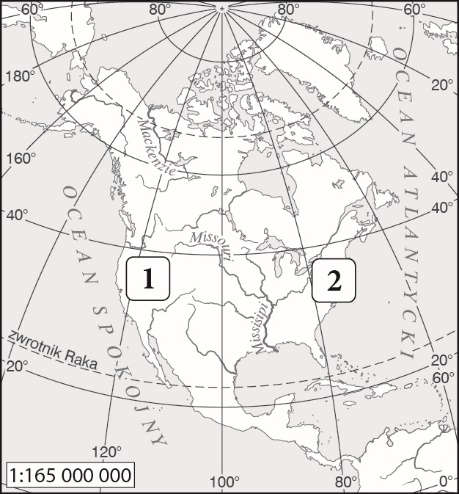 1. Region o __________________ gęstości zaludnienia. Przyczyna: ________________________________________2. Region o __________________ gęstości zaludnienia.Przyczyna: ________________________________________Temat: Urbanizacja w Ameryce.Przeczytaj uważnie tekst w podręczniku (126- 131) a następnie wykonaj pisemnie zadania w zeszycie: wyjaśnij znaczenie terminów: urbanizacja, wskaźnik urbanizacji, aglomeracja, megalopolisprzedstaw czynniki wpływające na rozmieszczenie ludności w Ameryce Północnej i Ameryce Południowejokreśl cechy megalopolis w Ameryce PółnocnejPraca dodatkowa (dla chętnych) – opisz, korzystając z dostępnych źródeł 1 miasto Ameryki: Toronto, Dallas, Miami, Hawana, La Paz, Cuzco. J. polskiProszę zapisać w zeszycie temat: Polskość w cenie - powtórzenie wiadomośći. Jest to powtórzenie z 4 rozdziału podręcznika. Należy przeczytać tekst pt.: „Polskość w cenie” (str.181) a następnie wykonać w zeszycie polecenia 1-12 strona 162. Wykonując pracę można korzystać z podręcznika wskazówki na stronach 179-180.Wych. fizTemat: Ćwiczenia ze skakanką                                                                                                   Rozgrzewka ogólnorozwojowa – 10min                                                                                                Przygotowanie na ocenę „klasy” (10xprzeskok w przód, 9xprzeskok w tył, 8xprzeskok obunóż w przód, 7xprzeskok obunóż w tył, 6xprzeskok „rowerek”, 5xnoga silniejsza, 4xnoga słabsza, 3xprzeskok w przód w przysiadzie, 2xprzełożenie skakanki palce-pięta, 1xprzeskok krzyżak)J. niemieckiDobrnęliśmy do końca rozdziału!Dziś powtórzenie.1. Zapisz w zeszycie temat lekcji :"Wiederholung" - Powtórzenie.Powtórz:a) nazwy miejsc i budynków zad.1/84.b) nazwy środków lokomocji zad. 1/85.c) przyimki z celownikiem i biernikiem - notatki w zeszycied) opis drogi zad.1 i 2/90.2. Zrób zadanie na kahoot. Jest aktualne do wtorku do 23:00.  

https://kahoot.it/challenge/0914216?challenge-id=3d9a67d7-3c84-485a-927d-9594090649d0_1584911967352 Wpisz w nickname swoje imię i nazwisko oraz pin 09142163. Zrób kolejne zadanie na kahoot. Jest aktualne do wtorku do 23:00. 
https://kahoot.it/challenge/0782064?challenge-id=3d9a67d7-3c84-485a-927d-9594090649d0_1584912150004nickname: imię i nazwisko pin: 0782064Dostanę dokładny raport z tych zadań. Możesz zrobić je tylko raz. To jest próba. Najprawdopodobniej następne będę oceniać. W przypadku jakichkolwiek problemów z tymi zadaniami możecie do mnie napisać na edytasalaj@gmail.com.Einen schönen Tag!Viele Grüße! Edyta NaumczakBiologiaTemat : Czym jest ekosystem?Str. 116-120Zajęcia terenoweSUKCESJA PIERWOTNA Zaobserwujcie, naszkicujcie i opiszcie organizmy porastające skałę. Skorzystajcie z lupy i atlasu  przyrodniczego. Zaobserwujcie, naszkicujcie i opiszcie zwierzęta żyjące wśród organizmów porastających skałę.  Skorzystajcie z lupy i atlasu przyrodniczego. Wyobraźcie sobie, że obserwowany przez Was fragment skały to powierzchnia 1 km2. Jak ten obszar będzie wyglądał za setki lat? Opiszcie kolejne etapy sukcesji.SUKCESJA WTÓRNA Wyznaczcie na dowolnym obszarze kwadrat o długości boków 1 m x 1 m. W tym celu wbijcie w ziemię cztery patyki, które będą wierzchołkami kwadratu, i połączcie je sznurkiem. Zaobserwujcie organizmy żyjące na wyznaczonym obszarze. Skorzystajcie z lupy i atlasu przyrodniczego, by odpowiedzieć na pytanie, ile jest różnych gatunków każdego z królestw. Naszkicujcie po jednym przedstawicielu każdego z nich. Ustalcie ich nazwy. Wyobraźcie sobie, że obserwowany przez Was obszar to powierzchnia 1 km2. Jak ten obszar będzie wyglądał za setki lat? Opiszcie kolejne etapy sukcesji. 1.Proces rozwoju miast to urbanizacja.PF2.Największe megalopolis w Ameryce znajduje się w Kalifornii i obejmuje Los Angeles i San Francisco.PF3.Około 80% ludności Ameryk mieszka w miastach.PFSzkicOpisSzkicOpisKarta pracyKrólestwo: ROŚLINY  gatunkówSzkic wybranego przedstawicielaNazwa Królestwo: ZWIERZĘTA  gatunkówSzkic wybranego przedstawicielaNazwa Królestwo: GRZYBY  gatunkówSzkic wybranego przedstawicielaNazwa Królestwo: PROTISTY  gatunkówSzkic wybranego przedstawicielaNazwa 